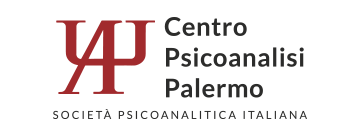 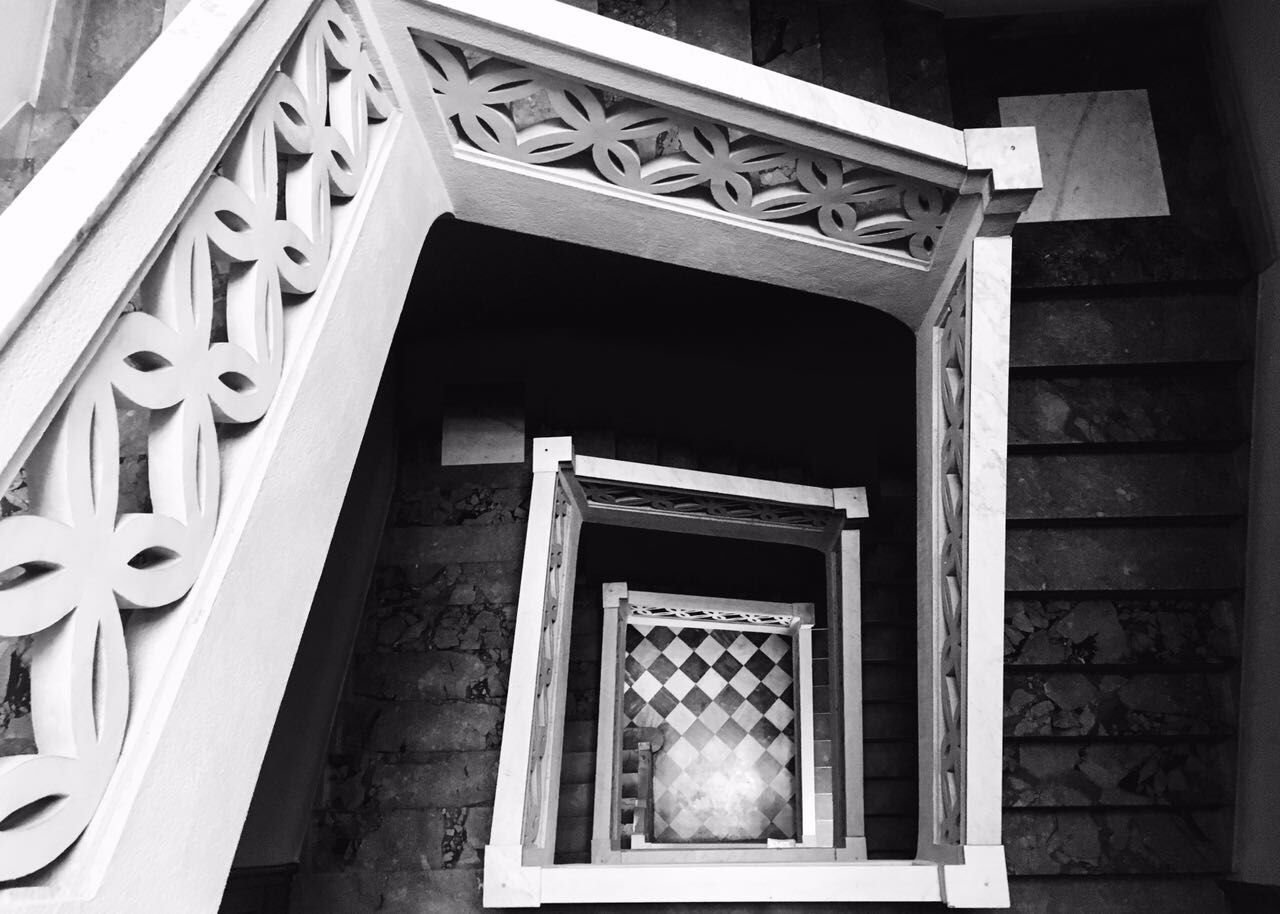                                                                                                         Foto di laura Lupo13 gennaio 2024, ore 10,30Malde VigneriUno sguardo psicoanalitico sul mondo transgender -            Dialogo con un'équipe multidisciplinareCentro di Psicoanalisi di Palermo Francesco Corrao                             Via Nunzio Morello, 40 90144 Palermo                                                                                                                                 091-302115, cpp@spiweb.it 